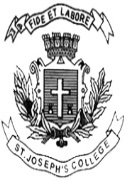 ST. JOSEPH’S COLLEGE (AUTONOMOUS), BENGALURU-27M.A. POLITICAL SCIENCE – IV SEMESTERSEMESTER EXAMINATION: APRIL 2022(Examination conducted in July, 2022)PS 8318: Research Methods and MethodologyTime- 2 ½ Hrs.		                                    Max Marks-70         This question paper contains ONE printed page and TWO partsPART AAnswer any FIVE of the following SEVEN questions in 60-80 words each (5x4=20 Marks)Distinguish between Research Methods and Research Methodology. Substantiate with examples. Write a short note on Ethnographic Research. What entails the process of Literature Review in a proposal? Explain the different sources of Data Collection. What entails Scientific Methods in Social Science Research?  Write a short note on Applied Research. What is a Hypothesis? PART BAnswer any FIVE of the following SEVEN questions in 120-150 words each (5x10= 50 Marks)Explain the importance of research in Political Science. Explain the distinction between Qualitative and Quantitative Research.   What role do Research Questions play in a research endeavor. Is Experimental Research possible in Social Science Research? How?Explain the relationship between Research and Theory Building. What are the main steps involved in writing a Research Proposal? Why is Quantitative Methods popular in Political Science Research in the United States?                                                                                             PS 8318-A-22